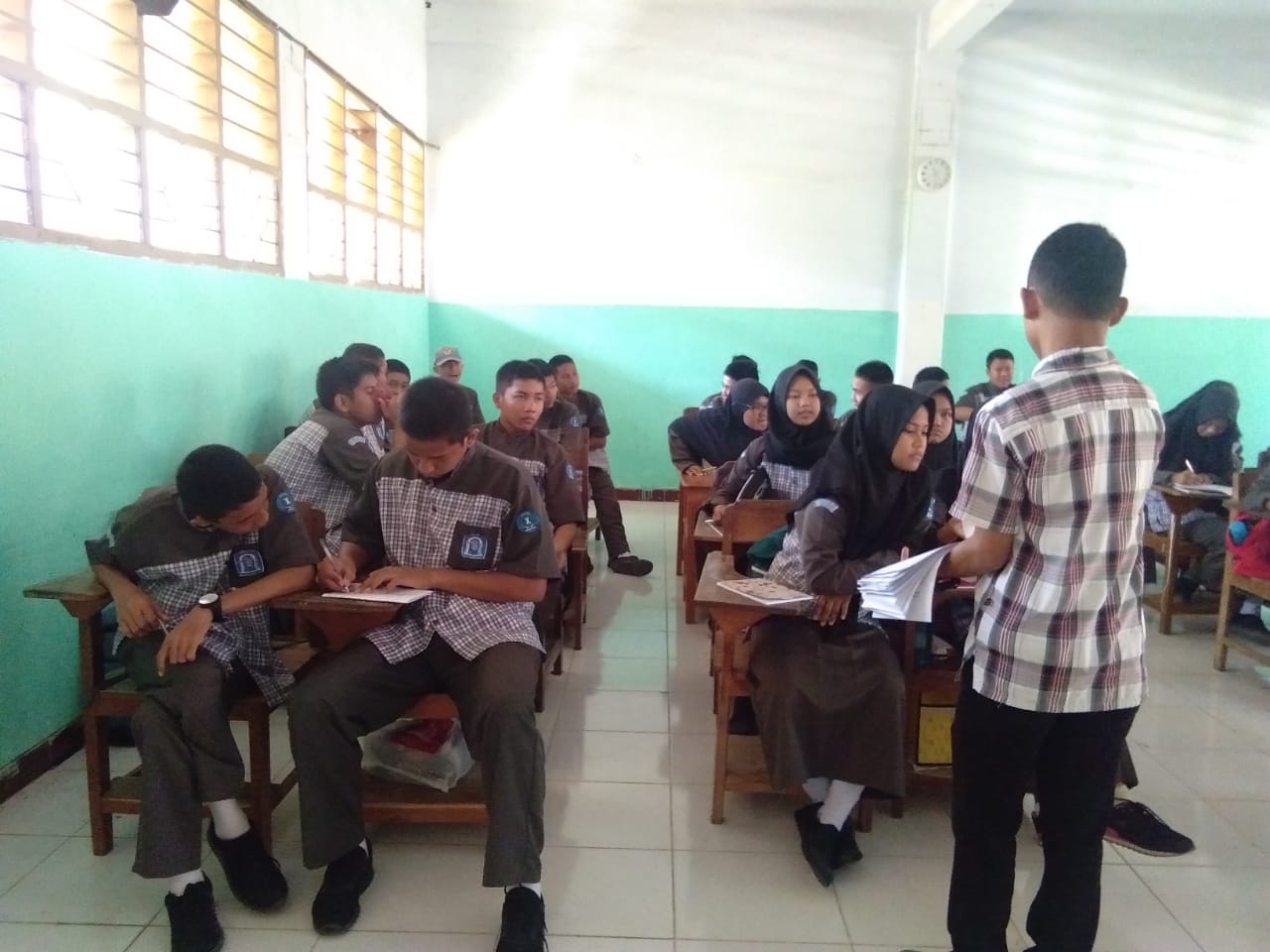 Gambar 1 Pembagian Angket Identifikasi Kebutuhan Peserta didik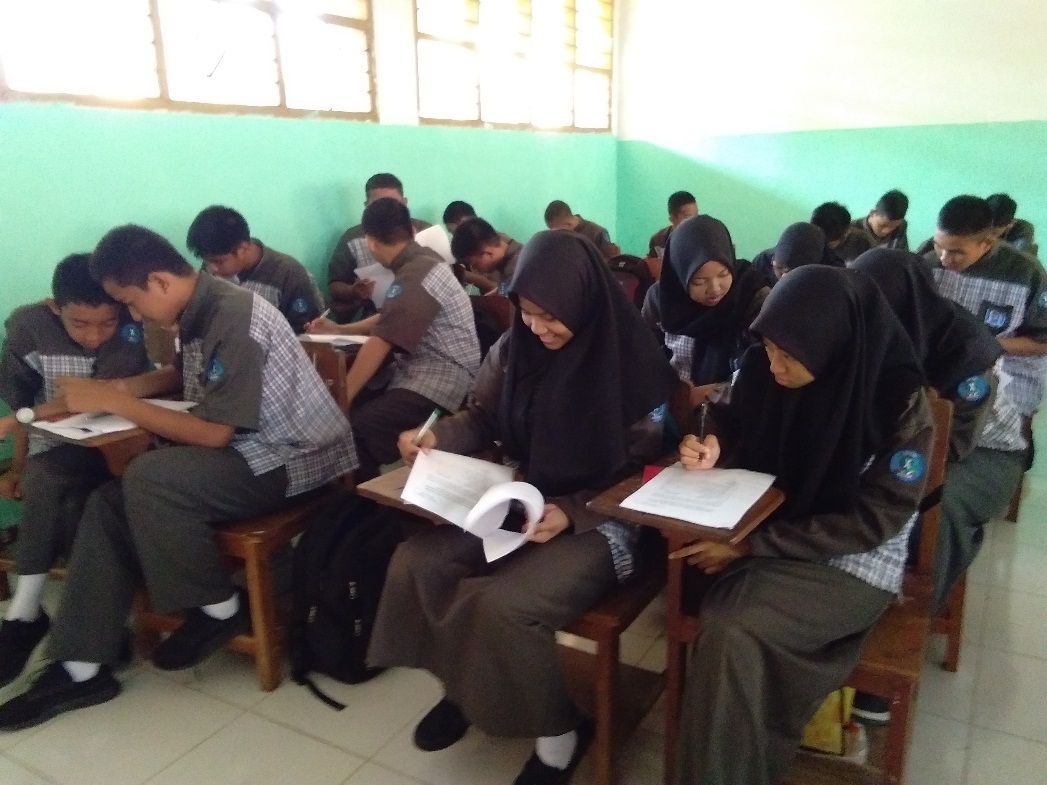 Gambar 2 Pengisian angket kebutuhan peserta didik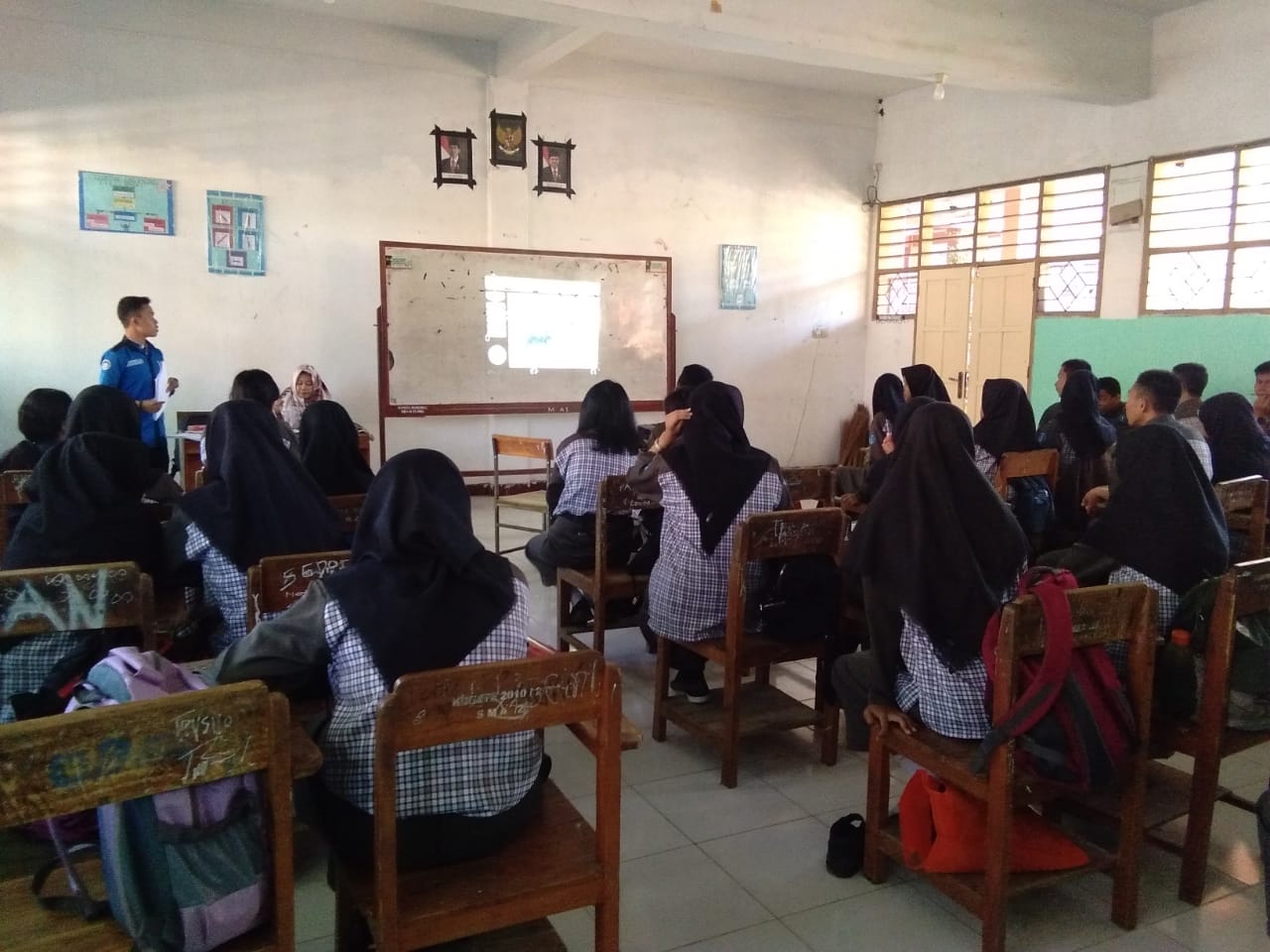 Gambar 3 Proses Pembelajaran Menggunakan media pembelajaran interaktif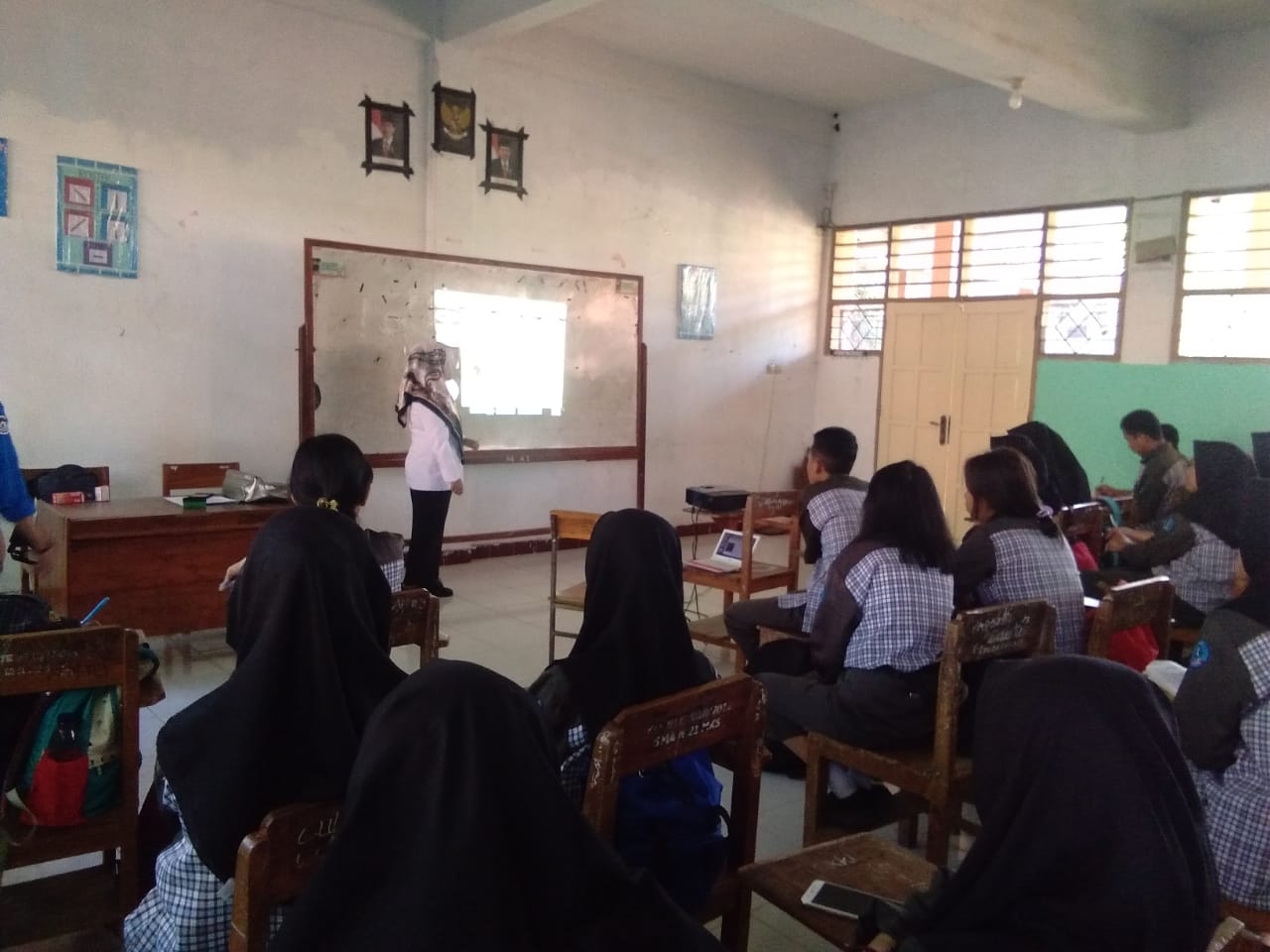 Gambar 4. Proses Pembelajaran menggunakan media pembelajaran interaktif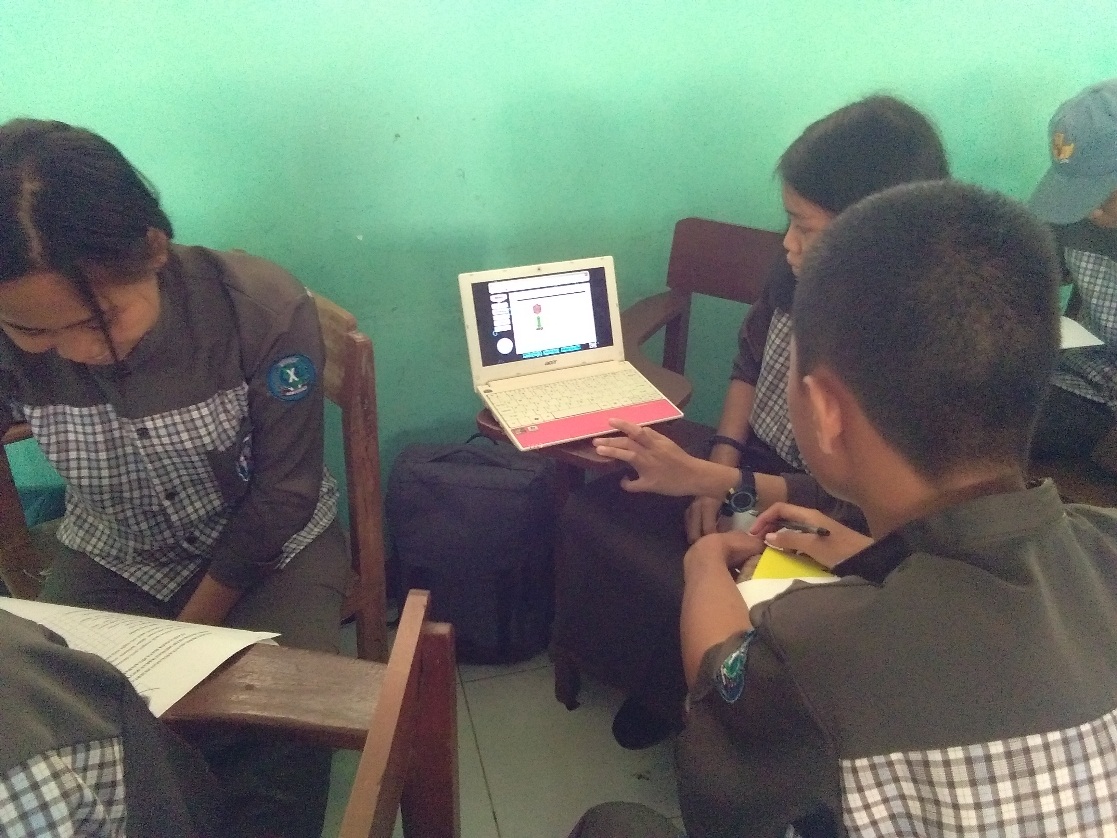 Gambar 5 Uji coba kelompok kecil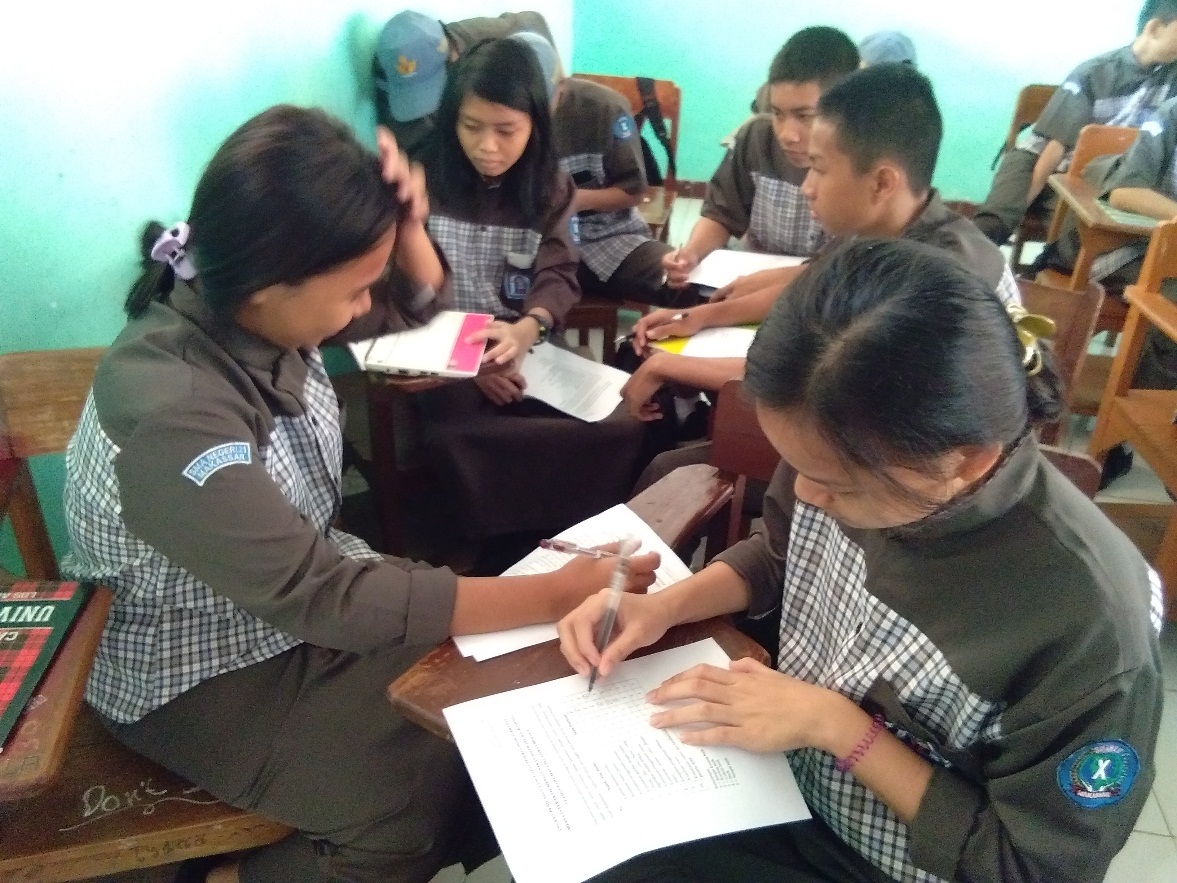 Gambar 6. Mengisi angket uji coba kelompok kecil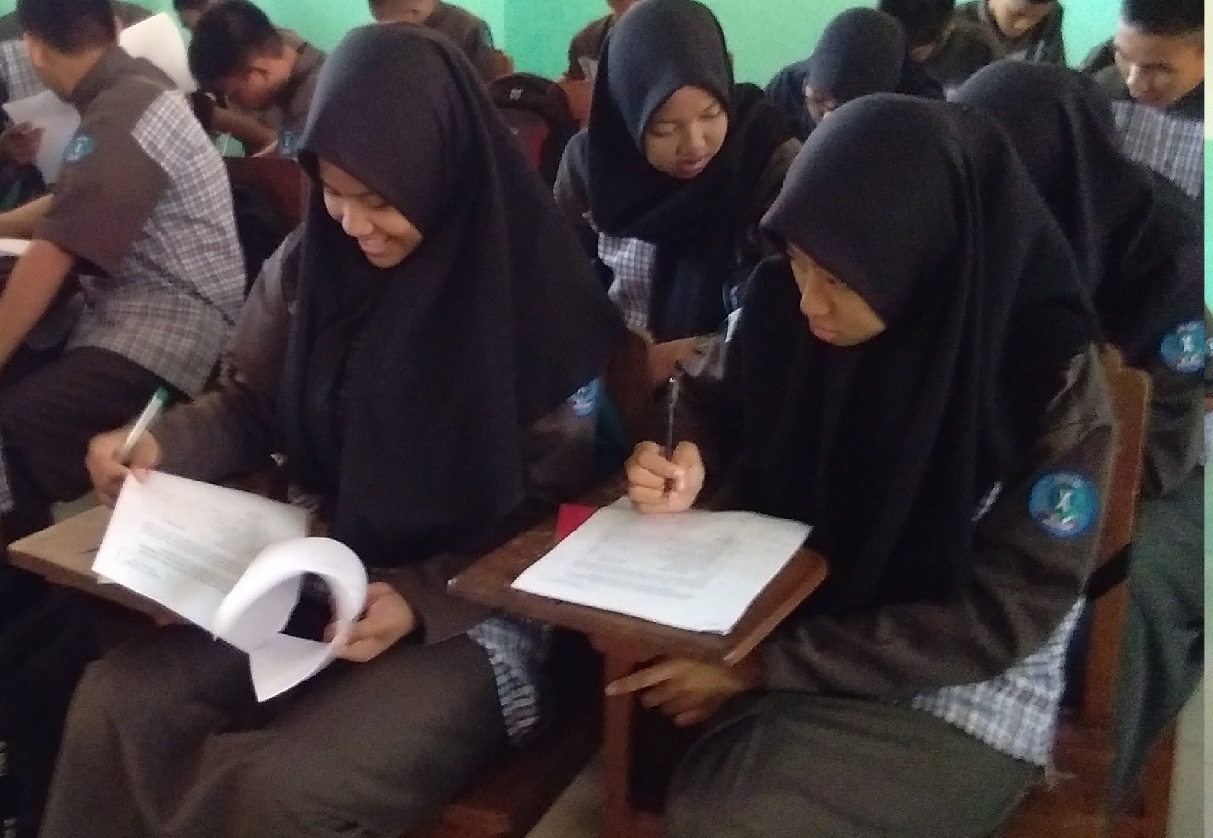 Gambar 7. Uji coba perorangan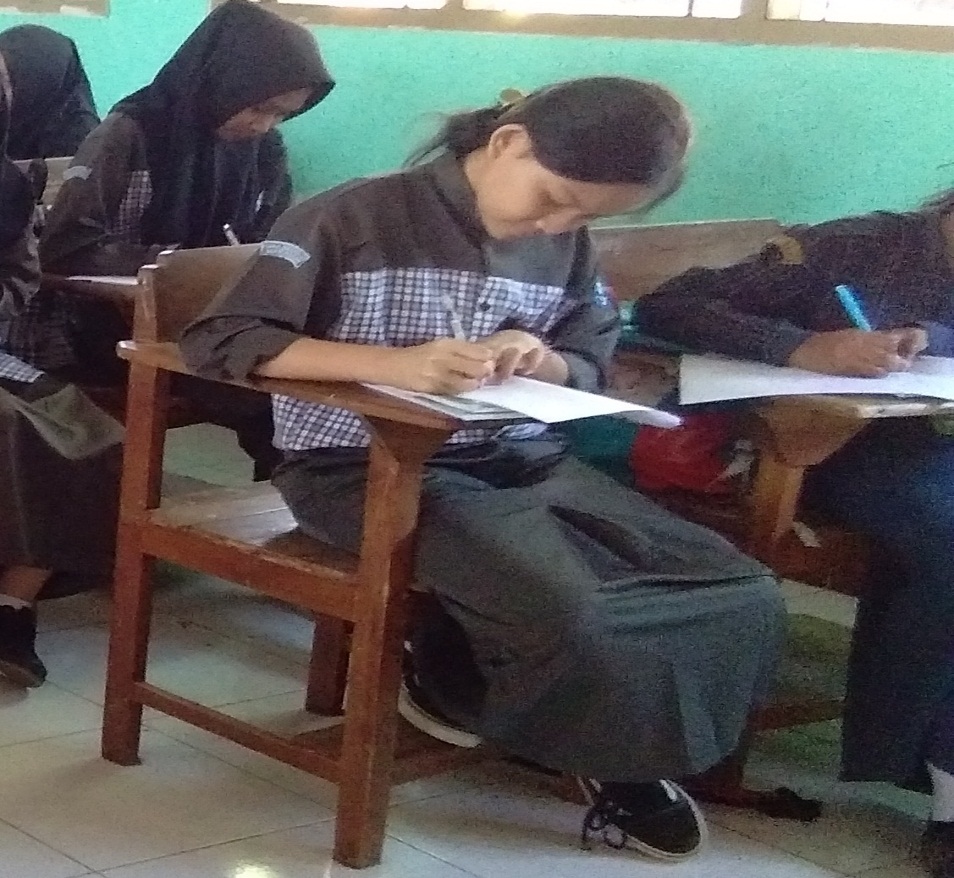 Gambar 8. Pengisian angket uji coba perorangan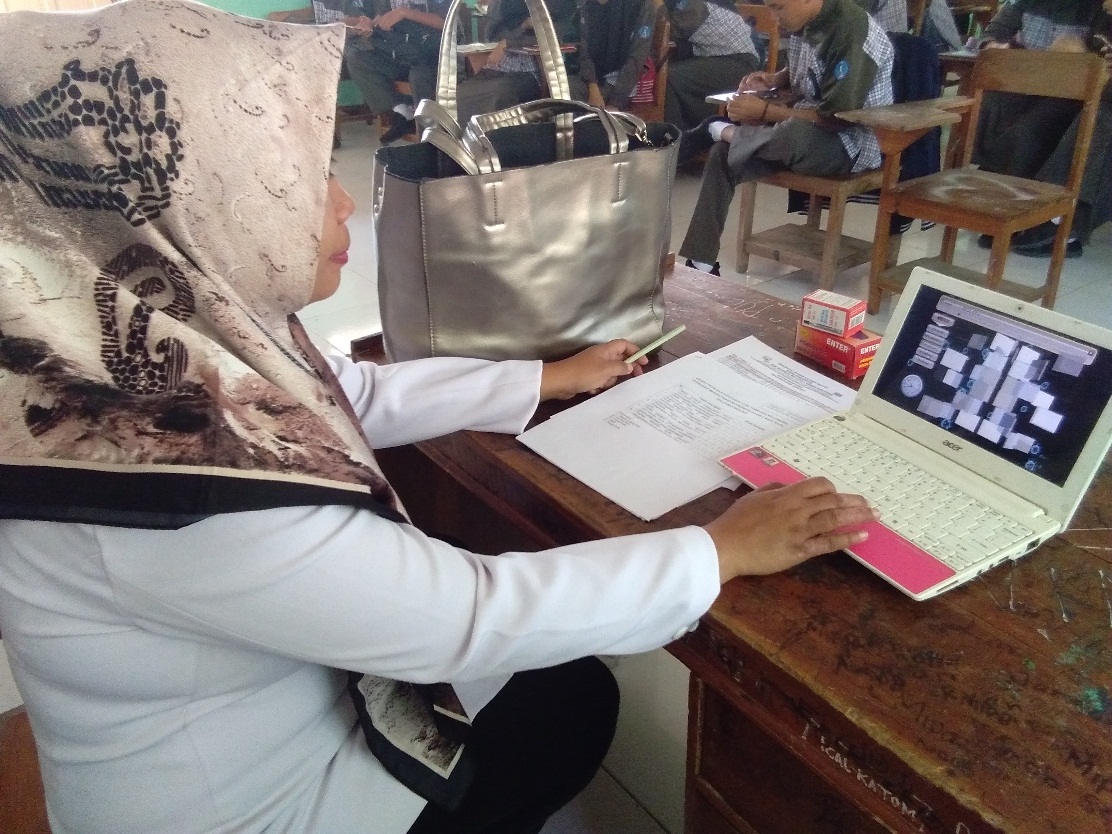 Gambar 9. Menunjukkan media pembelajaran interaktif pada guru Mata Pelajaran.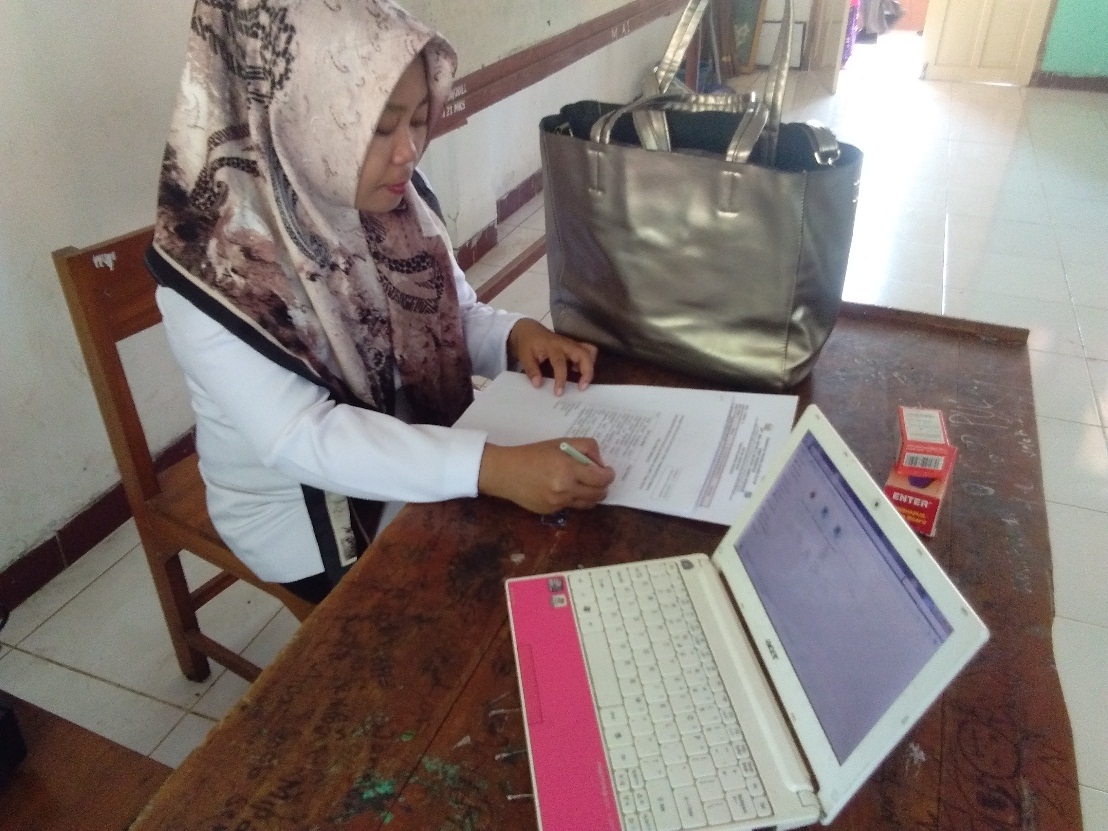 Gambar 10. Pengisian angket tanggapan guru Mata Pelajaran